Publicado en Madrid el 23/02/2021 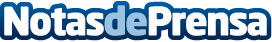 LucíaSeCasa presenta su nueva revista digital e interactivaLucíaSeCasa lanza su edición LucíaSeCasa Magazine Novias Somos Lujo 30 con un revolucionario formato digital e interactivo que permite, por primera vez, acceder e interactuar completamente gratis con todos los contenidos de la revista desde cualquier dispositivo electrónicoDatos de contacto:Lucía Dols91 297 97 11Nota de prensa publicada en: https://www.notasdeprensa.es/luciasecasa-presenta-su-nueva-revista-digital Categorias: Nacional Interiorismo Moda Sociedad Entretenimiento E-Commerce http://www.notasdeprensa.es